As informações em vermelho, para formatação do artigo, são apenas para orientação.Favor retirá-las antes da submissão.TÍTULO DO ARTIGO EM PORTUGUÊS(12 pts – Candara – Centralizado – Caixa alta - Negrito)TÍTULO DO ARTIGO EM INGLÊS(12 pts – Candara – Centralizado – Caixa alta - Negrito)Nome Completo do autor 1 – Instituição | Curso ou Unidade | E-mail: Nome Completo do autor 2 – Instituição | Curso ou Unidade | E-mail:Nome Completo do autor 3– Instituição | Curso ou Unidade | E-mail:Nome Completo do autor 4 – Instituição | Curso ou Unidade | E-mail:(Nome do autor em Negrito e tamanho 12 e nome da instituição e unidade tamanho 10 pts, –  fonte Candara – Alinhado à esquerda – Caixa baixa -)Resumo(12 pts – Candara – Centralizado – Caixa baixa - Negrito)Elaborar um resumo informativo, em português, contendo no máximo 250 palavras. O resumo não deverá ser redigido na primeira pessoa e deverá conter a apresentação do tema, problema, objetivo, metodologia, resultados e conclusões do trabalho.Palavras-chave: três palavras separadas por pontos. (10 pts – Candara – Justificado – Caixa baixa)Abstract(12 pts – Candara – Centralizado – Caixa baixa - Negrito)Elaborar um resumo na língua inglesa. Não usar tradutor automático para os resumos. Recomenda-se passar por revisão de profissional especializado.Keywords:(10 pts – Candara – Justificado – Caixa baixa)INTRODUÇÃO (12 pts – Candara – Alinhado à esquerda – Caixa Alta - Negrito)A fonte adotada é a Candara, tamanho 12. O espaçamento entre linhas é de 1,5cm.O texto digitado deve ser (12 pts – Candara – Justificado – Caixa baixa – Espaçamento de 1,5 cm entre linhas) SUBTÍTULO NÍVEL 2 (12 pts – Candara – Alinhado à esquerda – Caixa Alta – sem Negrito)Texto tamanho 12 pts, fonte Candara, espaçamento de 1,5 cm entre linhas1.1.1 Subtítulo nível 3 (12 pts – Candara – Alinhado à esquerda – Caixa baixa –  Negrito)Texto tamanho 12 pts, fonte Candara, espaçamento de 1,5 cm entre linhasMETODOLOGIA (12 pts – Candara – Alinhado à esquerda – Caixa Alta - Negrito)A fonte adotada é a Candara, tamanho 12. O espaçamento entre linhas é de 1,5cm.(12 pts – Candara – Justificado – Caixa baixa – Espaçamento de 1,5 cm entre linhas) RESULTADOS E DISCUSSÃO (12 pts – Candara – Alinhado à esquerda – Caixa Alta - Negrito)A fonte adotada é a Candara, tamanho 12. O espaçamento entre linhas é de 1,5cm.(12 pts – Candara – Justificado – Caixa baixa – Espaçamento de 1,5 cm entre linhas) CONCLUSÃO (12 pts – Candara – Alinhado à esquerda – Caixa Alta - Negrito)A fonte adotada é a Candara, tamanho 12. O espaçamento entre linhas é de 1,5cm.(12 pts – Candara – Justificado – Caixa baixa – Espaçamento de 1,5 cm entre linhas) REFERÊNCIAS não número este tópico. (12 pts – Candara – Alinhado à esquerda – Caixa Alta - Negrito)ÚLTIMO NOME, Primeiro nome do autor do artigo. Título do artigo. Título da Revista, local de publicação, volume do exemplar, número do exemplar, p. (página inicial e final do artigo), mês, ano de publicação.(12 pts – Candara – Justificado)Observação: O texto deve apresentar essa estrutura básica, porém há liberdade para os autores intitularem seções e subseções em consonância com a temática e a abordagem adotada.As figuras, tabelas e quadros devem ser inseridas no corpo do texto, sendo obrigatório fazer a chamada no texto. Figura 1: Incluir título da figura. 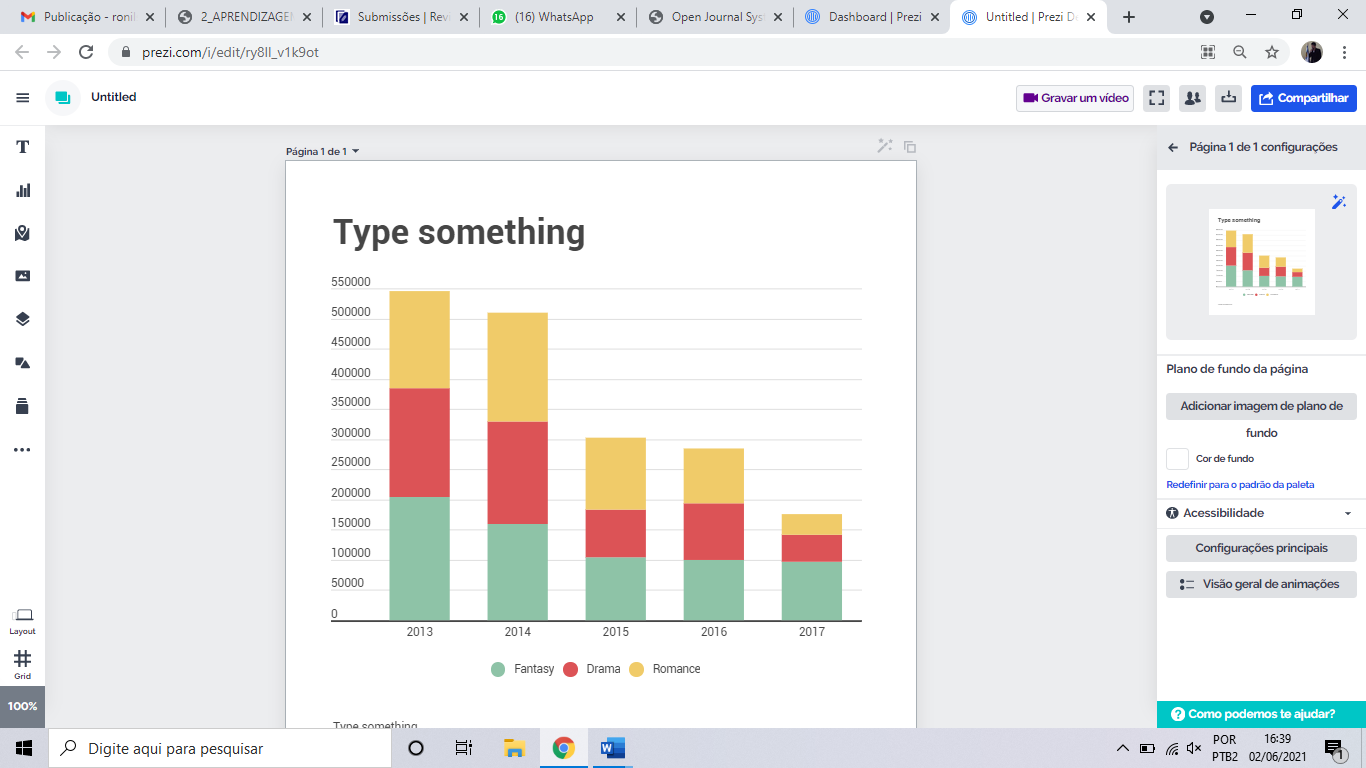 Fonte: Prezi.com (2021)Tabela 1: Exemplo de modelo de tabela.Fonte: xxxQuadro 1: Exemplo de modelo de quadro.Fonte: xxxTítuloTítuloTítuloTítuloColuna 1Coluna 2Coluna 3Linha 1XXXXXXXXXLinha 2XXXXXXXXXLinha 3XXXXXXXXXLinha 4XXXXXXXXXTítuloTítuloTítuloTítuloColuna 1Coluna 2Coluna 3Linha 1XXXXXXXXXLinha 2XXXXXXXXXLinha 3XXXXXXXXXLinha 4XXXXXXXXX